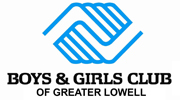 2021 Hall Of Fame Nomination FormPlease note that in order to be considered for the 2021 class, nominations must be received by June 15th, 2021.​The Boys & Girls Club of Greater Lowell is proud of our alumni. The Hall of Fame is designed to celebrate our alumni and stakeholders’ achievements and their exceptional contributions to helping the Club achieve its mission. Hall of Fame inductees should inspire our members to know that they can reach the same heights and continue the Club’s tradition of excellence and transforming lives.EligibilityNominee must have been a member, staff, volunteer, served on a committee, board or a donor to the ClubMinimum of 10 years associated with the Club, in any combination of the capacities aboveNominee may be nominated posthumouslyAt least 50% of any induction class must be former members of the ClubNominee’s Name:___________________________________________________________________________________Years of involvement at/with the Club:___________________________________________________________In what capacity was this nominee associated with the Club? __________________________________Contact Information of Nominee : (phone, email, or address): ___________________________________________________________________________________________________________________________________________Nominated By: _______________________________________________________________________________________Please provide two supporting references for this nominee (Name and phone number or email address):1). _____________________________________________________________________________________________________2). _____________________________________________________________________________________________________Please feel free to use additional paper as necessary to complete the following questions:Why do you believe this nominee is a good candidate for the Boys & Girls Club of Greater Lowell’s Hall of Fame?Please share how this nominee is an established and recognized leader in their industry and community.How does this nominee continue to give back to the Club and community?Please return your completed form no later than June 15, 2021 to:Yesenia MaysonetBoys & Girls Club of Greater Lowell657 Middlesex StreetLowell, MA 01852Or email it to ymaysonet@lbgc.org